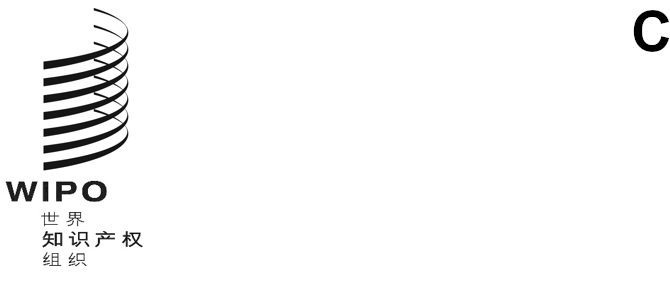 mm/a/58/inf/1原文：英文日期：2024年7月4日商标国际注册特别联盟（马德里联盟）大　会第五十八届会议（第33次特别会议）
2024年7月9日至17日，日内瓦马德里联盟2022/23两年期盈余秘书处编拟的文件本文件向成员国提供2022/23两年期马德里联盟盈余的最新情况以及截至2023年12月31日的马德里联盟净资产。2022/23年产权组织绩效报告（文件WO/PBC/37/7）中显示，马德里联盟2022/23两年期收支相抵后的盈余为1,000万瑞郎。《商标国际注册马德里协定有关议定书》第八条第(4)款规定：“国际注册各项收费的年收入，除来源于第(2)款(ii)和(iii)所指的费用收入外，经扣除执行本议定书所需的各项费用开支，应由国际局负责在本议定书参加方之间平均分配。”产权组织《财务条例与细则》条例3.13规定：“在财政期间结束之后，如果任何联盟有收入盈余，应将此类盈余记入储备基金，大会或有关联盟的大会另有决定除外。”根据财务条例3.13，计划将这些盈余保留在马德里联盟的储备金内，以支付计划和预算委员会（PBC）第三十七届会议向2024年7月产权组织各大会建议的（文件WO/PBC/37/13）以下基本建设总计划项目的费用（文件WO/PBC/37/7），总额为1,390万瑞郎：(i)马德里信息技术平台项目第二期；(ii)AIMS转型2.0项目第二期；(iii) 空调暖通和卫生设施及照明的建筑物管理系统。[文件完]